Alternativt förslag till Kommunstyrelsens sammanträde 2022-12-06:KC12: Budget 2022:2 KommunstyrelsenVid kommunfullmäktiges behandling av stadens budget hade Vänsterpartiet förslag om förändringar i form av såväl nya uppdrag som i nämndens ekonomiska förutsättningar. Samtliga dessa förslag står Vänsterpartiet fortfarande bakom. Vid kommunstyrelsens behandling av budget 2022:2 väljer vi enbart att lyfta några av dessa förslag.Med anledning av ovanstående föreslås Kommunstyrelsen besluta:Att stadsledningskansliet ges i uppdrag att analysera samtliga Borås Stads styrdokument för att identifiera målkonflikter som kan försvåra omställningen till ekologisk hållbarhetAtt som indikator i budgeten lägga till Borås Stads placering i Aktuell Hållbarhets miljörankningAtt kommunstyrelsen ges i uppdrag att utreda om och i så fall hur personal i kontaktyrken kan kompenseras för karensavdragetAtt försök med avidentifierade ansökningshandlingar görsFör Vänsterpartiet i KommunstyrelsenStefan Lindborg och Anne Rapinoja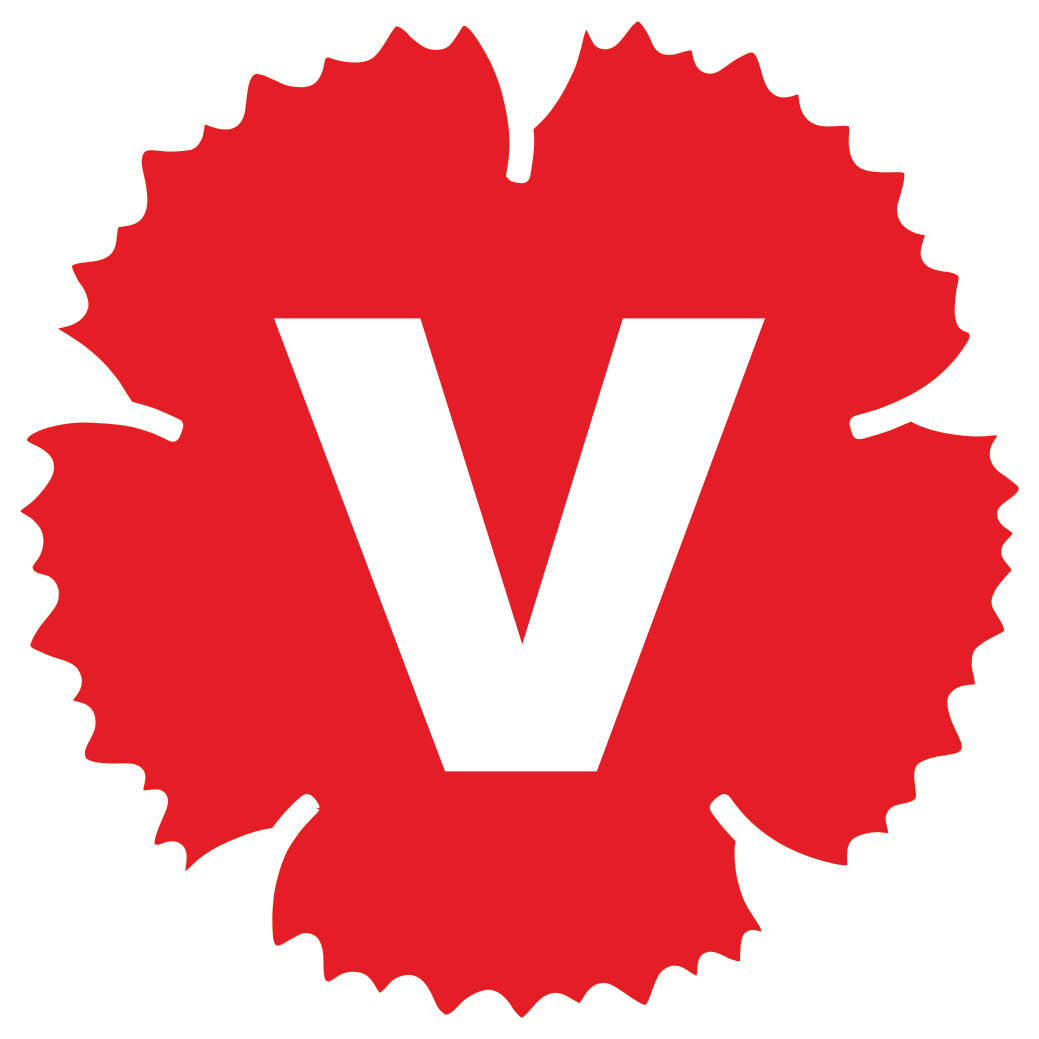 